A- FAALİYET TÜRÜB- DANIŞMAN GÖRÜŞÜ*                                                                                                                                        Danışman(Unvan, Ad Soyad, Tarih, İmza)Açıklama :1-Doktora programında öğretim üyesinin tez yönetebilmesi için, en az bir yüsek lisans tezi yönetmiş olması gerekir. 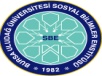 BURSA ULUDAĞ ÜNİVERSİTESİSOSYAL BİLİMLER ENSTİTÜSÜARAŞTIRMA GÖREVLİSİ DANIŞMAN DEĞERLENDİRME RAPORUBURSA ULUDAĞ ÜNİVERSİTESİSOSYAL BİLİMLER ENSTİTÜSÜARAŞTIRMA GÖREVLİSİ DANIŞMAN DEĞERLENDİRME RAPORUAdı Soyadı / NoAdı Soyadı / No/Anabilim/Anasanat DalıAnabilim/Anasanat Dalı                                                              /Program(35.madde veya ÖYP ise belirtilecek)Program(35.madde veya ÖYP ise belirtilecek) Yüksek Lisans                      Lisans Sonrası Doktora/San. Yet.               Doktora/San. Yet.               35.madde                 ÖYPDanışmanıDanışmanıEğitim-Öğretim Yılı / YarıyılıEğitim-Öğretim Yılı / Yarıyılı……… - ………. Eğitim-Öğretim Yılı              Güz           BaharTezin Başlığı / AdıTürkçeTezin Başlığı / AdıİngilizceKatıldığı Konferans, Sempozyum , festival , atölye çalışması vb.:Yayınları/Konser, resital, sergi vb. sanatsal performansları:Diğer Akademik Faaliyetleri: